CIENCIAS DEL MAR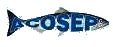 Por: Carlos Bastiand G.Divulgador  CientíficoE-mail: acosep@hotmail.comEl estado debe garantizar formación académica en los claustros universitarios, ya que los cursos en ciencia del mar están distorsionados o mal divulgados en casi muchos centros universitarios del mundo, entonces lo que necesitamos es una reforma educacional radical, universal en lo que a ciencia del mar se refiere. En mi constante labor investigativa en el mar por años, hemos logrado acuñar el término "Heliofísica Cuántica" que ha sido reconocida por expertos científicos, no directamente, sino más bien indirectamente, y es que en el 2013 la ciencia le reconoció a Peter Higgs, con el premio nóbel en física con los Bosones en las Partículas de Dios, por ser estas partículas las que nos dan la vida. De la misma manera  vengo expresando hace 8 años, en mis dos obras editadas con integridad, y una tercera por editarse, donde expongo que son los Bosones de las tormentas solares que originan los desastres naturales en la tierra, y que muchas veces son causantes de pérdidas de vida humanas y desenlaces traumáticos. Para poder exponer esta teoría de Peter Higgs, y la mía que es la misma, he tenido que acuñar el término compuesto "Heliofísica Cuántica", que parece un tema complejo, que no lo es, porque los problemas complejos se descomponen con una simple fórmula, como en los grandes descubrimientos de Galileo, Newton etc.La formación académica en el campo científico, nos muestran otra realidad, que no se ajusta en lo que se enseñan en las universidades en ciencia del mar, porque la realidad en ciencia del mar es otra, para mencionar algunas de ellas como:El nivel del mar aumenta un metro cada millón de años.Es imposible que el sol caliente los océanos.   La Retroalimentación Positiva calientan los océanos.Los terremotos se originan por los desprendimientos subterráneos.Los vulcanismos submarinos originan la Honda Kelvin, que viene de la mano con Fenómeno de El Niño, y el Cambio Climático como lo estamos viviendo estos meses. El Impacto Ambiental o el Cambio Climático seda origen en el mar.El dióxido de carbono (C02) no genera gases de efecto invernadero.Los gases de efecto invernaderos se originan en el mar.Heliofísica Cuántica es el término compuesto para exponer la teoría de Peter Higgs, premio nóbel 2013, y la relación que existe entre el sol y la tierra.La importancia del dióxido de carbono para la formación de la atmosfera.Para que se entiendan estas nuevas teorías de una manera muy simple, hemos tenido que emplear ciencia exacta, y Heliofísica Cuántica, y así exponer a grandes rasgos que:1- El aumento del nivel de los océanos se debe al deshielo de los polos Sur y Norte, se han venido dando por más de 4500 millones de años, este ha sido de un metro cada millón de años, no se necesita mucho conocimiento matemático para saber el resultado, si multiplicamos 4,500 metros, que es la profundidad promedio de los océanos, por un millón, nos da 4,500millones de años, que es la existencia promedio estimado de  nuestro inmensos océanos en nuestro planeta.2-Las fuertes turbulencias de masas de aire conducidas por los fuertes vientos son los que originan las corrientes marinas, la velocidad que gira la tierra es de 1800 k. por hora, estas fuertes turbulencias de aire hacen que el mar se comporte como una centrifuga horizontal, haciendo aflorar las aguas frías, desde las profundidades hasta la superficie. Este proceso ondulatorio no permite que los rayos del sol calienten los Océanos.3- Los océanos siempre se han calentado por la "Retroalimentación Positiva", el rebote del núcleo ígneo en cuyo interior se encuentran grandes cantidades de elementos metálicos químicos radioactivos (magma). El núcleo es como un erizo, sus púas perforan los 360 grados en todo el interior del núcleo creando cavidades verticales en su interior, liberando sus energías por los vulcanismos submarinos y terrestres, que se comportan como un termostato en los océanos. Cuando un motor se caliente el termostato sirve para liberar las energías, lo mismo sucede con el vulcanismo para liberar las energías del núcleo..4- Los terremotos no se originan por los desplazamientos de las supuestas placas tectónicas, esta vieja teoría de Pangea es del siglo XX, del alemán Alfred Wegener principal autor de la teoría los continentes a la deriva, tiende más a la ciencia ficción que a ciencia exacta. El núcleo ígneo es como un erizo cuyas púas crea miles de cavidades verticales diagonales en el interior de la corteza terrestre. Estas cavidades crean hundimientos y desplazamiento subterráneo, que viajan a través de rocas fundidas por el magma caliente, estos desprendimientos producen movimientos sísmicos como el retumbar de la tierra, causando hondas superficiales. Es decir a mayor cavidad mayor desprendimientos, de miles de toneladas de rocas fundidas, Y mayor es el retúmbar estruendosamente, causando hondas superficiales, en las que se puede medir con el sismógrafo la magnitud intensidad de los terremotos.   5- Los vulcanismos submarinos liberan las energías del núcleo,  calentando las aguas del mar originando las hondas Kelvin, que viene de la mano con el Fenómeno de El Niño y un cambio en el ambiente, como estamos viviendo en estos momentos, al tener un Niño costero en nuestro litoral, algo similar sucedió el 2012 en nuestras costas por las altas temperaturas que vivimos en ese año, así lo estamos viviendo este mes de junio, observamos anomalías cálidas con núcleos de puntos calientes hasta tres grados más en la superficie del mar,6- El Calentamiento Global, el Cambio Climático, o el Impacto Ambiental como se quiera llamarlo, se origina por los vulcanismos submarinos que al calentarse las aguas del mar, crean estas anomalías en el ambiente como lo estamos viviendo este mes de Junio 2015, los vientos oscilación sur llegan debilitado, que de noche no se puede ni dormir por las altas temperaturas que originan los albores en el mar, así lo muestran las señales de altimetría ENSO, por  tanto hay un incremento de la temperatura del mar que alcanza valores muy altos, esto evidencia que el Cambio Climático o el Impacto Ambiental se origina en el mar.7- -El dióxido de carbono está considerada como pseudociencia (ciencia falsa), no obstante presentarse como científica, al no cumplir con un método científico válido, carece de respaldo de evidencias científicas, no podría ser comprobadas bajo ninguna fiabilidad, al no tener estatus científicos comprobados, motivo por el cual nunca aceptan ni permiten  un debate, pues no pueden demostrar que el dióxido de carbono (C02) sea reactivo, al no ser reactivo no puede generar gases invernaderos.8- Los gases de efecto invernadero se originan, cuando las aguas del mar se calientan, la salinidad (no el dimítil sulfuro) entra a un proceso de electrolisis físicos biogeoquímico de moléculas diatómicas, que emite hacia la atmosfera Nitrito (N02) Nitrato (NO3), Óxido Nítrico (NO), Óxido Nitroso (NO3), saturándose, oxidándose, consumiéndose y reduciéndose a nitrógeno atmosférico (N2), formando para tal efecto importantes nubes de condensación ionizadas de nitrógeno con carga eléctrica positiva. En este contexto  la salinidad es un componente químico formado por catión y anión que si son reactivos, pero por  ser cálidas ambas son neutras. Por su parte los vientos provenientes de la Antártida conllevan metano, por ser fríos contienen carga negativa, generando entre ambos un impacto climático atmosférico, entre nitrógeno y metano, los que  originan  gases invernaderos, las que crean las lluvias torrenciales, huracanes, relámpagos, rayos.9- Las tormentas solares al ser liberadas de la masa coronal del sol, lanzan Bosones de plasma con altas descargas eléctricas. A su vez estas partículas fueron reconocidas a Peter Higgs, con el premio nóbel en física el 2013 como las partículas de Dios, que son responsables de las manifestaciones cuánticas; es decir que son en la práctica los que median las fuerzas eléctricas, y constituyen todas las fuerzas de radiación como: Rayos X, Rayos gama, Rayos ultravioleta, Rayos laser y Rayos de neutrinos, que son partículas de electrones, iones, con carga negativa. De esta misma manera lo vengo expresando hace 8 años en mis dos obras editadas, que complementara en una tercera por editarse, donde ratifico también que son los Bosones de las Tormentas Solares que originan los Desastres Naturales en la tierra, en eventos cíclicos. 10- La estructuración de la corteza terrestre se formó por más de un millón de volcanes, que sirvió para que el dióxido de carbono, emitido por los volcanes formara una  atmosfera gaseosa igual como se vive en Júpiter en la actualidad.Como señalo líneas arriba al exponer la teoría de Peter Higgs, y la mía que es la misma, he tenido que acuñar el término “Heliofísica Cuántica.” Para que esta teoría se entienda de una manera muy simple, que parece un tema complejo, que no lo es, porque los problemas complejos se descomponen con una simple formula, como en los grandes descubrimientos de Galileo, Newton etc. Este artículo de investigación es el resumen apretado de  mis tres obras.